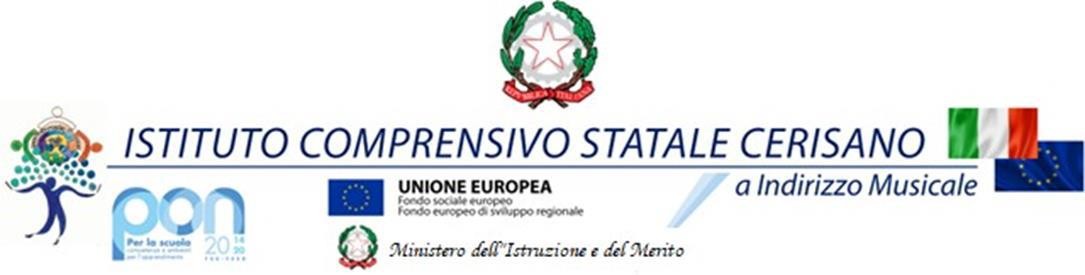                                 AL DIRIGENTE SCOLASTICOISTITUTO COMPRENSIVO STATALE                                    CERISANOOggetto: Richiesta di Viaggio di IstruzioneCon la presente si chiede alla S.V. di voler provvedere alla richiesta di preventivoper l'effettuazione del seguente Viaggio di Istruzione:                                                     Il Docente con Funzione Strumentale________________________DESTINAZIONEITINERARIO*DURATAPERIODOCLASSE / IDATA N° ALUNNI PARTECIPANTI MinimoMin……..Max…………N° ALUNNI PARTECIPANTI MinimoMin……..Max…………N° ALUNNI PARTECIPANTI MinimoMin……..Max………… N° TOTALE PARTECIPANTI (ALUNNI +DOCENTI)COSTO DEL VIAGGIOMODALITA’ PAGAMENTOEvento Pago in ReteScadenza:…………….LUOGO PARTENZA ORA PARTENZA ORA RIENTRO (si intende orario presumibile dell’arrivo in sede)DOCENTI ACCOMPAGNATORIDOCENTE REFERENTE Prof……………………………